ОПШТИНСКА УПРАВА ВРБАСЗАХТЕВ ЗА ПОВРАЋАЈ УПЛАЋЕНИХ СРЕДСТАВА НА ИМЕ ДЕПОЗИТА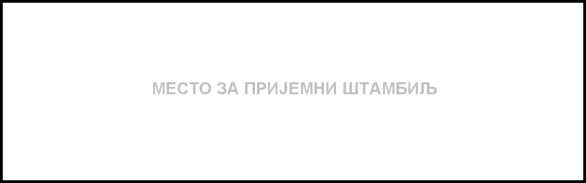 Молим да извршите повраћај средстава уплаћених данана име депозита по основу Јавног огласа за прикупљање писмених понуда ради отуђења покретних ствари- службених моторних возила из јавне својине Општине Врбас1. Подаци о рачуну са кога се врши повраћај2. Подаци о рачуну на који се врши повраћајОДОБРАВА СЕ повраћај средстава у износу од                                                                                                   динара, који је уплаћен на име депозита, по основуЈавног огласа за прикупљање писмених понуда ради отуђења покретних ствари- службених моторних возила из јавне својине Општине Врбас.                                                                                    НАЧЕЛНИК : ______________________________3. Подаци о подносиоцу захтеваУ Врбасу	2015. годинеПОДНОСИЛАЦ ЗАХТЕВА            ОПШТИНА ВРБАСПосебни депозитни рачун Општине Врбас840-707804-46Износ новчаних средстава за који се врши повраћајТекући рачун бројНазив БанкеИме и презимеАдреса седишта или пребивалиштаПИБ ( за правна лица)ЈМБГ ( за физичка лица)Контакт телефон